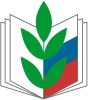 Заседания профсоюзного комитета МБОУ ДОД СЮТПлан работы профсоюзной организацииМБ УДО «Центр технического творчества»на   2 полугодие 2017 годаПрофсоюзные собранияЗаседания профсоюзного комитета МБ УДО «ЦТТ»План работы профсоюзной организации МБ УДО «Центр технического творчества»                                                                         на   1 полугодие 2017 года                                                                   Профсоюзные собранияТемаСрокиОтветственный1. Проверить выполнение принятых решений на профсоюзных собраниях и заседаниях профкома.2. Проверить трудовые книжки (правильность заполнения, ознакомлены ли работники с записями).3. Профилактическая работа по вступлению в ПрофсоюзЯнварьПредседатель ПК Мельникова Е.В. Председатель ПК Мельникова Е.В. Председатель ПК Мельникова Е.В. 1.Провести расширенное заседание профкома - «О выполнении пунктов коллективного договора» (комиссия по социально – трудовым вопросам, уполномоченный по охране труда).2. Подготовка  поздравлений  с Днем защитника Отечества для работников МБ УДО «ЦТТ» 3. Начать подготовку к мероприятиям, посвященным Международному женскому Дню 8 Марта.4. Поздравление юбиляра. ФевральЧлены профкомаМутовина О.И., Уполномоченный по охране труда  Профком ЦТТПрофком ЦТТПрофком ЦТТПрофком ЦТТ1. Провести заседание ПК «О выполнении соглашения по улучшению условий и охраны труда».2. Проверить правильность взимания членских взносов.3.  Подготовка поздравлений   с 8 марта для работников МБ УДО «ЦТТ».МартПредседатель ПКМельникова Е.В.Член профкома Гнатюк О.Ю. Профком ЦТТ1.Провести анализ и работу с заявлениями и обращениями членов профсоюза.2.Продолжать работу по оздоровлению сотрудников и их детей.3.Проверить оформление и хранение профсоюзной документации.АпрельПредседатель ПК Мельникова Е.В.Председатель ПК Мельникова Е.В.Профком СЮТ1.Подготовить предложения о поощрении членов Профсоюза по итогам учебного года.2.Разработать мероприятия по выполнению решений профсоюзных собраний, комитетов, предложений и замечаний членов Профсоюза.3. Продолжить ознакомление работников с нормативными документами по правовым вопросам. 4.Принять участие в митинге, посвященном Дню Победы в Великой Отечественной войне5.Составить список юбиляров для  августовской конференции6.Организовать акцию по уборке территории ЦТТ и принять в ней активное участие.МайПредседатель ПК Мельникова Е.В.Профком ЦТТПрофком ЦТТ1.Привести в порядок делопроизводство в профсоюзной организации.2. Контроль своевременной выплаты отпускных работникам ЦТТ.3. Проверить состояние охраны труда и техники безопасности в ЦТТ.4. Отчет о выполнении соглашения по охране труда с администрацией.Июнь ТемаСрокиОтветственный1. Провести профсоюзное собрание «О работе профкома и администрации по соблюдению Трудового кодекса РФ»,2. Итоги выполнения коллективного договора СентябрьПредседатель ПК Мельникова Е.В.ТемаСрокиОтветственный1. Профилактическая работа по вступлению в ПрофсоюзАвгустПредседатель ПК Мельникова Е.В. 1.Провести расширенное заседание профкома - «О выполнении пунктов коллективного договора» (комиссия по социально – трудовым вопросам, уполномоченный по охране труда).2. Подготовка  поздравлений  с Днем учителя  для работников МБ УДО «ЦТТ» СентябрьЧлены профкомаМутовина О.И., Уполномоченный по охране труда  Профком ЦТТ1. Провести заседание ПК «О выполнении соглашения по улучшению условий и охраны труда».ОктябрьПредседатель ПКМельникова Е.В.1.Провести анализ и работу с заявлениями и обращениями членов профсоюза.2.Продолжать работу по оздоровлению сотрудников.3.Проверить оформление и хранение профсоюзной документации.НоябрьПредседатель ПК Мельникова Е.В.Председатель ПК Мельникова Е.В.Профком СЮТ1.Разработать мероприятия по выполнению решений профсоюзных собраний, комитетов, предложений и замечаний членов Профсоюза.3. Продолжить ознакомление работников с нормативными документами по правовым вопросам. 4.Составить список юбиляров на следующий год .ДекабрьПредседатель ПК Мельникова Е.В.Профком ЦТТПрофком ЦТТ